 Signing On Sheet for __________________________ Ride/Event      Organised by _____________________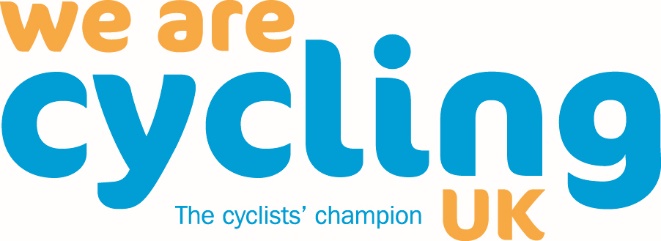 In order to comply with our insurance guidelines, groups should keep a record of who is attending their rides/events, along with emergency contact details.  Add extra lines as necessary. NOTE All under 18s must have signed parental consent** for the type of ride or event they are attending as laid out in the general ride information below. All riders 12 or under MUST have a parent or guardian accompanying them, as well as signed parental consent**.Cycling UK guidelines state that non-members should take part in no more than three rides before being asked to join a Cycling UK group. By signing the below riders agree to the terms and conditions outlined in the disclaimer* below. Please sign and complete the sections below with your essential information:General ride information  (likely terrain, on or off-road, time taken and so on):DateDestination if knownApproximate DistanceNameDate of birth if under 18Signature (if under 18, parent or guardian must sign)MobileEmergency contact numberPlease tick if you are a  group member12345678910NameDate of birth if under 18Signature (if under 18, parent or guardian must sign)MobileEmergency contact numberPlease tick if you are a  group member11121314151617181920212223242526272829303132